Številka: 		021-72/2022-6227 - 1Datum: 	2. 12. 2022V skladu s 319. členom Zakona o splošnem upravnem postopku (Uradni list RS, št. 24/06 – UPB in naslednji) in 9. členom Uredbe o upravnem poslovanju (Uradni list RS, št. 9/18 in naslednji) objavljamo:SEZNAM POOBLAŠČENIH URADNIH OSEB ZA VODENJE IN ODLOČANJE V UPRAVNEM POSTOPKUV posameznih notranjih organizacijskih enotah Upravne enote Maribor so za vodenje upravnih postopkov in/ali odločanje v upravnih postopkih pooblaščeni spodaj navedeni uradniki. Pri določitvi obsega in vrste pooblastil so upoštevane določbe Uredbe o izobrazbi in strokovnem izpitu za vodenje in odločanje v upravnem postopku (Uradni list RS, št. 12/13 in 61/19).VODSTVOODDELEK ZA MATIČNE ZADEVE, DRŽAVLJANSTVO IN MIGRACIJEREFERAT ZA MIGRACIJEODDELEK ZA UPRAVNE ZADEVE PROMETAODDELEK ZA OKOLJE, PROSTOR IN KMETIJSTVOREFERAT ZA GRADBENE ZADEVEODDELEK ZA OBČO UPRAVO		Nika POZEB KOLENC		v. d. načelnika Upravne enote Maribor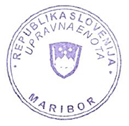 Uradna osebaNaziv delovnega mestaPodročje pooblastilNika Pozeb Kolencv. d. načelnikaodločanje v vseh upravnih postopkih s področja dela Upravne enote Maribor (»pooblastilo« po zakonu)ODDELEK ZA JAVNI REDUradna osebaNaziv delovnega mestaPodročje pooblastilDanica Jevšovarvodja oddelkaodločanje v upravnih zadevah na prvi stopnji iz delovnega področja Oddelka za javni red in državljanstvo terodločanje v vseh upravnih postopkih s področja dela Upravne enote Maribor (v času odsotnosti v. d. načelnika )Jasmina Babičreferentodločanje v enostavnih upravnih zadevah na prvi stopnji iz delovnega področja Oddelka za javni red in Oddelka za upravne zadeve prometaMirjana Brodejreferentodločanje v enostavnih upravnih zadevah na prvi stopnji iz delovnega področja Oddelka za javni red, Oddelka za upravne zadeve prometa in Oddelka za matične zadeve, državljanstvo in migracijeLidija Dobajadministrator Vizdaja potrdil po 179. členu ZUPŠpela Faksvetovalecvodenje postopkov v upravnih zadevah na prvi stopnji iz delovnega področja Oddelka za javni redAlja Frasreferentodločanje v enostavnih upravnih zadevah na prvi stopnji iz delovnega področja Oddelka za javni red, Oddelka za upravne zadeve prometa in Oddelka za matične zadeve, državljanstvo in migracijeUradna osebaNaziv delovnega mestaPodročje pooblastilZdenka Furekreferentodločanje v enostavnih upravnih zadevah na prvi stopnji iz delovnega področja Oddelka za javni red, Oddelka za upravne zadeve prometa in Oddelka za matične zadeve, državljanstvo in migracijeIgor Golesvetovalecvodenje postopkov v upravnih zadevah na prvi stopnji iz delovnega področja Oddelka za javni redMartina Holcmanreferentodločanje v enostavnih upravnih zadevah na prvi stopnji iz delovnega področja Oddelka za javni red in Oddelka za upravne zadeve prometaBoris Horvatvišji svetovalecvodenje postopkov upravnih zadev na prvi stopnji iz delovnega področja Oddelka za javni red ter odločanje v enostavnih upravnih zadevah, kjer se odločba izda na predpisanem obrazcuDragica Ivanušareferentodločanje v enostavnih upravnih zadevah na prvi stopnji iz delovnega področja Oddelka za javni red, Oddelka za upravne zadeve prometa in Oddelka za matične zadeve, državljanstvo in migracijeJanja Klenovšekvišji svetovalecodločanje v upravnih zadevah na prvi stopnji iz delovnega področja Oddelka za javni redSonja Koklreferentodločanje v enostavnih upravnih zadevah na prvi stopnji iz delovnega področja Oddelka za javni red, Oddelka za upravne zadeve prometa in Oddelka za matične zadeve, državljanstvo in migracijeAlenka Kovšesvetovalecvodenje postopkov upravnih zadev na prvi stopnji iz delovnega področja Oddelka za javni red ter odločanje v upravnih postopkih izdaje vrednotnic za osebno dopolnilno delo, odločanje v upravnih postopkih izdaje licenc dimnikarjem in izdaje dovoljenj za opravljanje dimnikarskih storitev, odločanje v enostavnih upravnih zadevah, kjer se odločba izda na predpisanem obrazcuInes Kramersvetovalecvodenje postopkov v upravnih zadevah na prvi stopnji iz delovnega področja Oddelka za javni red ter odločanje v enostavnih upravnih zadevah, kjer se odločba izda na predpisanem obrazcuSebastjan Landekarsvetovalecvodenje postopkov v upravnih zadevah na prvi stopnji iz delovnega področja Oddelka za javni redIrena Ličenvišji svetovalecvodenje postopkov upravnih zadev na prvi stopnji iz delovnega področja Oddelka za javni red terodločanje v upravnih postopkih ugotavljanja dejanskega stalnega prebivališča, odločanje v upravnih postopkih izdaje vrednotnic za osebno dopolnilno delo, odločanje v upravnih postopkih izdaje licenc dimnikarjem in izdaje dovoljenj za opravljanje dimnikarskih storitevDarinka Lorenčičreferentodločanje v enostavnih upravnih zadevah na prvi stopnji iz delovnega področja Oddelka za javni red, Oddelka za upravne zadeve prometa in Oddelka za matične zadeve, državljanstvo in migracijePolonca Lunežnikvišji svetovalecvodenje postopkov upravnih zadev na prvi stopnji iz delovnega področja Oddelka za javni red terodločanje v upravnih postopkih izdaje vrednotnic za osebno dopolnilno delo, odločanje v upravnih postopkih izdaje licenc dimnikarjem in izdaje dovoljenj za opravljanje dimnikarskih storitevSimona Petrinecreferentodločanje v enostavnih upravnih zadevah na prvi stopnji iz delovnega področja Oddelka za javni red, Oddelka za upravne zadeve prometa in Oddelka za matične zadeve, državljanstvo in migracijeUrška Požlepsvetovalecvodenje postopkov v upravnih zadevah na prvi stopnji iz delovnega področja Oddelka za javni redZlata Šubinskisvetovalecvodenje postopkov v upravnih zadevah na prvi stopnji iz delovnega področja Oddelka za javni redTilen Topolnikreferentodločanje v enostavnih upravnih zadevah na prvi stopnji iz delovnega področja Oddelka za javni red, Oddelka za upravne zadeve prometa in Oddelka za matične zadeve, državljanstvo in migracijeNataša Ulbinvišji svetovalecvodenje postopkov upravnih zadev na prvi stopnji iz delovnega področja Oddelka za javni red terodločanje v upravnih postopkih ugotavljanja dejanskega stalnega prebivališča, odločanje v upravnih postopkih izdaje vrednotnic za osebno dopolnilno delo, odločanje v upravnih postopkih izdaje licenc dimnikarjem in izdaje dovoljenj za opravljanje dimnikarskih storitevUradna osebaNaziv delovnega mestaPodročje pooblastilTatjana Arslanovskivodja oddelkaodločanje v upravnih zadevah na prvi stopnji iz delovnega področja Oddelka za matične zadeve, državljanstvo in migracijeSonja Baumanreferent - matičarodločanje v enostavnih upravnih zadevah na prvi stopnji iz delovnega področja Oddelka za matične zadeve, državljanstvo in migracije ter vodenje postopkov izdaje dovoljenj za prebivanje tujcev v delu, ki se nananša na sprejemanje vlog in vročanja dovoljenjTina Curkreferent - matičarodločanje v enostavnih upravnih zadevah na prvi stopnji iz delovnega področja Oddelka za matične zadeve, državljanstvo in migracije, Oddelka za javni red in Oddelka za upravne zadeve prometa ter vodenje postopkov izdaje dovoljenj za prebivanje tujcev v delu, ki se nananša na sprejemanje vlog in vročanja dovoljenjAnja Frišvišji svetovalecvodenje postopkov upravnih zadev na prvi stopnji iz delovnega področja Oddelka za matične zadeve, državljanstvo in migracije ter odločanje v postopkih izdaje dovoljenj za prebivanje tujcevSuzana Gavezreferent - matičarodločanje v enostavnih upravnih zadevah na prvi stopnji iz delovnega področja Oddelka za matične zadeve, državljanstvo in migracije, Oddelka za javni red in Oddelka za upravne zadeve prometa ter vodenje postopkov izdaje dovoljenj za prebivanje tujcev v delu, ki se nananša na sprejemanje vlog in vročanja dovoljenjJelka Gobecvišji svetovalecodločanje v upravnih zadevah na prvi stopnji iz delovnega področja Oddelka za matične zadeve, državljanstvo in migracijeGašper Kanglerreferentodločanje v enostavnih upravnih zadevah na prvi stopnji iz delovnega področja Oddelka za matične zadeve, državljanstvo in migracije, Oddelka za javni red in Oddelka za upravne zadeve prometa ter vodenje postopkov izdaje dovoljenj za prebivanje tujcev v delu, ki se nananša na sprejemanje vlog in vročanja dovoljenjRenata Lipovnikvišji svetovalecodločanje v upravnih zadevah na prvi stopnji iz delovnega področja Oddelka za matične zadeve, državljanstvo in migracije ter odločanje v postopkih izdaje dovoljenj za prebivanje tujcevDarka Lukačeksvetovalecvodenje postopkov v upravnih zadevah na prvi stopnji iz delovnega področja Oddelka za matične zadeve, državljanstvo in migracijeTanja Muršecvišji svetovalecvodenje postopkov upravnih zadev na prvi stopnji iz delovnega področja Oddelka za matične zadeve, državljanstvo in migracije ter odločanje v postopkih izdaje dovoljenj za prebivanje tujcevMajda Petkoreferent - matičarodločanje v enostavnih upravnih zadevah na prvi stopnji iz delovnega področja Oddelka za matične zadeve, državljanstvo in migracije ter vodenje postopkov izdaje dovoljenj za prebivanje tujcev v delu, ki se nananša na sprejemanje vlog in vročanja dovoljenjJasna Planinišičreferent - matičarodločanje v enostavnih upravnih zadevah na prvi stopnji iz delovnega področja Oddelka za matične zadeve, državljanstvo in migracije, Oddelka za javni red in Oddelka za upravne zadeve prometa ter vodenje postopkov izdaje dovoljenj za prebivanje tujcev v delu, ki se nananša na sprejemanje vlog in vročanja dovoljenjmag. Jasna Rebernakvišji svetovalecodločanje v upravnih zadevah na prvi stopnji iz delovnega področja Oddelka za matične zadeve, državljanstvo in migracijeUradna osebaNaziv delovnega mestaPodročje pooblastilSimona Rojkoreferent - matičarodločanje v enostavnih upravnih zadevah na prvi stopnji iz delovnega področja Oddelka za matične zadeve, državljanstvo in migracije ter vodenje postopkov izdaje dovoljenj za prebivanje tujcev v delu, ki se nananša na sprejemanje vlog in vročanja dovoljenjVesna Runfreferent - matičarodločanje v enostavnih upravnih zadevah na prvi stopnji iz delovnega področja Oddelka za matične zadeve, državljanstvo in migracije, Oddelka za javni red in Oddelka za upravne zadeve prometa ter vodenje postopkov izdaje dovoljenj za prebivanje tujcev v delu, ki se nananša na sprejemanje vlog in vročanja dovoljenjMojca Vesnicersvetovalecvodenje postopkov v upravnih zadevah na prvi stopnji iz delovnega področja Oddelka za matične zadeve, državljanstvo in migracije ter odločanje v postopkih izdaje dovoljenj za prebivanje tujcevDarja Zorkoreferent - matičarodločanje v enostavnih upravnih zadevah na prvi stopnji iz delovnega področja Oddelka za matične zadeve, državljanstvo in migracije, Oddelka za javni red in Oddelka za upravne zadeve prometa ter vodenje postopkov izdaje dovoljenj za prebivanje tujcev v delu, ki se nananša na sprejemanje vlog in vročanja dovoljenjUradna osebaNaziv delovnega mestaPodročje pooblastilmag. Marjana Fras Zorecvodja referataodločanje v upravnih zadevah na prvi stopnji iz delovnega področja Referata za migracijeRomanca Anželreferentodločanje v enostavnih upravnih zadevah na prvi stopnji iz delovnega področja Oddelka za matične zadeve, državljanstvo in migracije ter vodenje postopkov izdaje dovoljenj za prebivanje tujcev v delu, ki se nananša na sprejemanje vlog in vročanja dovoljenjŽivana Cafsvetovalecvodenje postopkov v upravnih zadevah na prvi stopnji iz delovnega področja Oddelka za matične zadeve, državljanstvo in migracijeUroš Cerkveniksvetovalecvodenje postopkov v upravnih zadevah na prvi stopnji iz delovnega področja Oddelka za matične zadeve, državljanstvo in migracije ter odločanje v postopkih izdaje dovoljenj za prebivanje tujcevDiana Dimovareferentodločanje v enostavnih upravnih zadevah na prvi stopnji iz delovnega področja Oddelka za matične zadeve, državljanstvo in migracije ter vodenje postopkov izdaje dovoljenj za prebivanje tujcev v delu, ki se nananša na sprejemanje vlog in vročanja dovoljenjMarija Fišersvetovalecvodenje postopkov v upravnih zadevah na prvi stopnji iz delovnega področja Oddelka za matične zadeve, državljanstvo in migracije ter Oddelka za okolje, prostor in kmetijstvoBarbara Frasvišji svetovalecvodenje postopkov v upravnih zadevah na prvi stopnji iz delovnega področja Oddelka za matične zadeve, državljanstvo in migracije ter odločanje v postopkih izdaje dovoljenj za prebivanje tujcevMirjana Juričsvetovalecvodenje postopkov v upravnih zadevah na prvi stopnji iz delovnega področja Oddelka za matične zadeve, državljanstvo in migracijeAlenka Kleindienstsvetovalecvodenje postopkov v upravnih zadevah na prvi stopnji iz delovnega področja Oddelka za matične zadeve, državljanstvo in migracijeMilena Kočevarvišji referentodločanje v enostavnih upravnih zadevah na prvi stopnji in delovnega področja Oddelka za matične zadeve, državljanstvo in migracije ter vodenje postopkov izdaje dovoljenj za prebivanje tujcev v delu, ki se nanaša na sprejem vlog in vročanje vlogMarinka Lipejreferentodločanje v enostavnih upravnih zadevah na prvi stopnji iz delovnega področja Oddelka za matične zadeve, državljanstvo in migracije ter vodenje postopkov izdaje dovoljenj za prebivanje tujcev v delu, ki se nananša na sprejemanje vlog in vročanja dovoljenjIrena Lukmansvetovalecvodenje postopkov v upravnih zadevah na prvi stopnji iz delovnega področja Oddelka za matične zadeve, državljanstvo in migracijeUradna osebaNaziv delovnega mestaPodročje pooblastilMitja Makotersvetovalecvodenje postopkov v upravnih zadevah na prvi stopnji iz delovnega področja Oddelka za matične zadeve, državljanstvo in migracijeNatalija Pečarreferentodločanje v enostavnih upravnih zadevah na prvi stopnji iz delovnega področja Oddelka za matične zadeve, državljanstvo in migracije ter vodenje postopkov izdaje dovoljenj za prebivanje tujcev v delu, ki se nananša na sprejemanje vlog in vročanja dovoljenjMarcela Preglsvetovalecvodenje postopkov v upravnih zadevah na prvi stopnji iz delovnega področja Oddelka za matične zadeve, državljanstvo in migracijeMarjana Rečniksvetovalecvodenje postopkov v upravnih zadevah na prvi stopnji iz delovnega področja Oddelka za matične zadeve, državljanstvo in migracijeSonja Sepsvetovalecvodenje postopkov v upravnih zadevah na prvi stopnji iz delovnega področja Oddelka za matične zadeve, državljanstvo in migracije Nina Šadlsvetovalecvodenje postopkov v upravnih zadevah na prvi stopnji iz delovnega področja Oddelka za matične zadeve, državljanstvo in migracijeDanijela Šerbinekvišji svetovalecvodenje postopkov v upravnih zadevah na prvi stopnji iz delovnega področja Oddleka za matične zadeve, državljanstvo in migracijeSuzana Štamparreferentodločanje v enostavnih upravnih zadevah na prvi stopnji iz delovnega področja Oddelka za matične zadeve, državljanstvo in migracije ter vodenje postopkov izdaje dovoljenj za prebivanje tujcev v delu, ki se nananša na sprejemanje vlog in vročanja dovoljenjTina Topleksvetovalecvodenje postopkov v upravnih zadevah na prvi stopnji iz delovnega področja Oddelka za matične zadeve, državljanstvo in migracijeDarjan Žagarsvetovalecvodenje postopkov v upravnih zadevah na prvi stopnji iz delovnega področja Oddelka za matične zadeve, državljanstvo in migracijeUradna osebaNaziv delovnega mestaPodročje pooblastilMateja Vanervodja oddelkaodločanje v upravnih zadevah na prvi stopnji iz delovnega področja Oddelka za upravne zadeve prometaTatjana Dolinšekreferentodločanje v enostavnih upravnih zadevah na prvi stopnji iz delovnega področja Oddelka za upravne zadeve prometa in Oddelka za javni redDoris Frassvetovalecvodenje v upravnih zadevah na prvi stopnji iz delovnega področja Oddelka za upravne zadeve prometa in vodenje ter odločanje v upravnih zadevah na prvi stopnji iz delovnega področja Oddelka za upravne zadeve prometa v času odsotnosti vodje oddelkaValerija Glavnikreferentodločanje v enostavnih upravnih zadevah na prvi stopnji iz delovnega področja Oddelka za upravne zadeve prometa in Oddelka za javni redKristina Gregoričreferentodločanje v enostavnih upravnih zadevah na prvi stopnji iz delovnega področja Oddelka za upravne zadeve prometa in Oddelka za javni redZvonka Markušreferentodločanje v enostavnih upravnih zadevah na prvi stopnji iz delovnega področja Oddelka za upravne zadeve prometa in Oddelka za javni redRužica Novakreferentodločanje v enostavnih upravnih zadevah na prvi stopnji iz delovnega področja Oddelka za upravne zadeve prometa in Oddelka za javni redJadranka Peklarreferentodločanje v enostavnih upravnih zadevah na prvi stopnji iz delovnega področja Oddelka za upravne zadeve prometa in Oddelka za javni red ter Oddelka za matične zadeve, državljanstvo in migracijeJanja Sancinreferentodločanje v enostavnih upravnih zadevah na prvi stopnji iz delovnega področja Oddelka za upravne zadeve prometa in Oddelka za javni redRenata Šmigocreferentodločanje v enostavnih upravnih zadevah na prvi stopnji iz delovnega področja Oddelka za upravne zadeve prometa in Oddelka za javni redIvica Voglarsvetovalecvodenje v upravnih zadevah na prvi stopnji iz delovnega področja Oddelka za upravne zadeve prometaUradna osebaNaziv delovnega mestaPodročje pooblastilIrena Uršičvodja oddelkaodločanje v upravnih zadevah na prvi stopnji iz delovnega področja Oddelka za okolje, prostor in kmetijstvo Peter Fajdigavišji svetovalecvodenje postopkov v upravnih zadevah na prvi stopnji iz delovnega področja Oddelka za okolje, prostor in kmetijstvoVesna Hanžičsvetovalecvodenje postopkov v upravnih zadevah na prvi stopnji iz delovnega področja Oddelka za okolje, prostor in kmetijstvoJagoda Petekvišji svetovalecvodenje postopkov v upravnih zadevah na prvi stopnji iz delovnega področja Oddelka za okolje, prostor in kmetijstvoAndreja Rodošekvišji svetovalecvodenje postopkov v upravnih zadevah na prvi stopnji iz delovnega področja Oddelka za okolje, prostor in kmetijstvomag. Nadja Skaleras Ferlansvetovalecvodenje postopkov v upravnih zadevah na prvi stopnji iz delovnega področja Oddelka za okolje, prostor in kmetijstvoUradna osebaNaziv delovnega mestaPodročje pooblastilMartina Cvetko Beraničvodja referataodločanje v upravnih zadevah na prvi stopnji iz delovnega področja Referata za gradbene zadeve in Oddelka za okolje, prostor in kmetijstvoMilena Bezjaksvetovalecvodenje postopkov v upravnih zadevah na prvi stopnji iz delovnega področja Oddelka za okolje, prostor in kmetijstvoErika Bolnarvišji svetovalecvodenje postopkov v upravnih zadevah na prvi stopnji iz delovnega področja Oddelka za okolje, prostor in kmetijstvoMonika Cestnikvišji svetovalecvodenje postopkov v upravnih zadevah na prvi stopnji iz delovnega področja Oddelka za okolje, prostor in kmetijstvoZdenka Hrenvišji svetovalecvodenje postopkov v upravnih zadevah na prvi stopnji iz delovnega področja Oddelka za okolje, prostor in kmetijstvoTadeja Kapitanovićvišji svetovalecvodenje postopkov v upravnih zadevah na prvi stopnji iz delovnega področja Oddelka za okolje, prostor in kmetijstvoVida Kočevarsvetovalecvodenje postopkov v upravnih zadevah na prvi stopnji iz delovnega področja Oddelka za okolje, prostor in kmetijstvoNataša Kolmanvišji svetovalecvodenje postopkov v upravnih zadevah na prvi stopnji iz delovnega področja Oddelka za okolje, prostor in kmetijstvoSamo Kunstvišji svetovalecvodenje postopkov v upravnih zadevah na prvi stopnji iz delovnega področja Oddelka za okolje, prostor in kmetijstvoKarmen Lehner Bibičvišji svetovalecvodenje postopkov v upravnih zadevah na prvi stopnji iz delovnega področja Oddelka za okolje, prostor in kmetijstvoPolonca Merkušvišji svetovalecvodenje postopkov v upravnih zadevah na prvi stopnji iz delovnega področja Oddelka za okolje, prostor in kmetijstvoDunja Poštrak Brodnjakvišji svetovalecvodenje postopkov v upravnih zadevah na prvi stopnji iz delovnega področja Oddelka za okolje, prostor in kmetijstvomag. Boris Potrčvišji svetovalecvodenje postopkov v upravnih zadevah na prvi stopnji iz delovnega področja Oddelka za okolje, prostor in kmetijstvoUrška Pšeničnikvišji svetovalecvodenje postopkov v upravnih zadevah na prvi stopnji iz delovnega področja Oddelka za okolje, prostor in kmetijstvoBranka Simoničsvetovalecvodenje postopkov v upravnih zadevah na prvi stopnji iz delovnega področja Oddelka za okolje, prostor in kmetijstvoTina Sterguljcvišji svetovalecvodenje postopkov v upravnih zadevah na prvi stopnji iz delovnega področja Oddelka za okolje, prostor in kmetijstvoJanja Waland Kovačevićsvetovalecvodenje postopkov v upravnih zadevah na prvi stopnji iz delovnega področja Oddelka za okolje, prostor in kmetijstvoUradna osebaNaziv delovnega mestaPodročje pooblastilBoštjan Donkovodja oddelkaodločanje v upravnih zadevah na prvi stopnji iz delovnega področja Oddelka za občo upravo